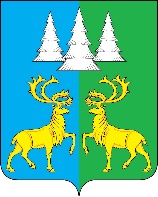 Ханты - Мансийский автономный округ – ЮграСоветский районАДМИНИСТРАЦИЯГОРОДСКОГО ПОСЕЛЕНИЯ КОММУНИСТИЧЕСКИЙР А С П О Р Я Ж Е Н И Е«10» апреля 2024 г.                                                                              	   	                 	№ 24О внесении изменений в распоряжениеАдминистрации г.п. Коммунистическийот 26.10.2023г. № 79 «Об утвержденииразмера объема иных межбюджетных трансфертов»В соответствии с Федеральными законами Российской Федерации от 06.10.2003 г. № 131-ФЗ «Об общих принципах организации местного самоуправления в Российской Федерации», Бюджетным кодексом Российской Федерации, Уставом городского поселения Коммунистический, Решением Совета депутатов городского поселения Коммунистический от 27.12.2011 года № 207 «Об утверждении Положения о бюджетном процессе в городском поселении Коммунистический», постановлением администрации городского поселения Коммунистический от 10.02.2012 года № 25 «Об утверждении Методики расчета объема иных межбюджетных трансфертов, предоставляемых бюджету муниципального образования Советский район на осуществление передаваемых полномочий (части полномочий) городского поселения Коммунистический»:Внести изменения в распоряжение Администрации г.п. Коммунистический от 26.10.2023г. № 79 «Об утверждении размера объема иных межбюджетных трансфертов», а именно:1.1 Пункт 1.2 изложить в новой редакции «Дорожная деятельность в отношении автомобильных дорог местного значения в границах населенных пунктов поселения и обеспечение безопасности дорожного движения на них, включая создание и обеспечение функционирования парковок (парковочных мест), осуществление муниципального контроля на автомобильном транспорте, городском наземном электрическом транспорте и в дорожном хозяйстве в границах населенных пунктов поселения, организация дорожного движения, а также осуществление иных полномочий в области использования автомобильных дорог и осуществления дорожной деятельности в соответствии с законодательством Российской Федерации»  в части организации технического обслуживания систем уличного освещения территории поселения, за исключением модернизации и реконструкции существующих источников уличного освещения, строительства дополнительных источников уличного освещения и приобретения  электрической энергии – 381 000,00 (Триста восемьдесят тысяч) рублей в год.».2. Опубликовать настоящее распоряжение в Бюллетене «Вестник» и разместить на официальном сайте органов местного самоуправления городского поселения Коммунистический.3. Настоящее распоряжение вступает в силу после его официального опубликования, и распространяет действие на правоотношения, возникшие с 01.01.2024.4. Контроль за исполнением настоящего распоряжения оставляю за собой.Глава городского поселенияКоммунистический				                  					  		            Л.А. Вилочева